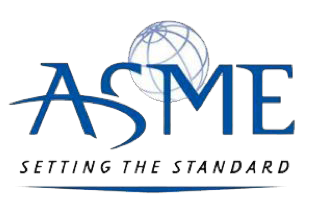 QuestionsPlease address each question completely in 500 words or fewer.Save your questions in a PDF format before sending.Question #1 - What is your Vision for the Society and how would you articulate that vision to the Society, ASME staff and external constituents?Question #2 - Please describe your experience in leading an organization (for-profit and/or not-for-profit and what were the vital strategic issues that needed to be addressed.